Ancient Egypt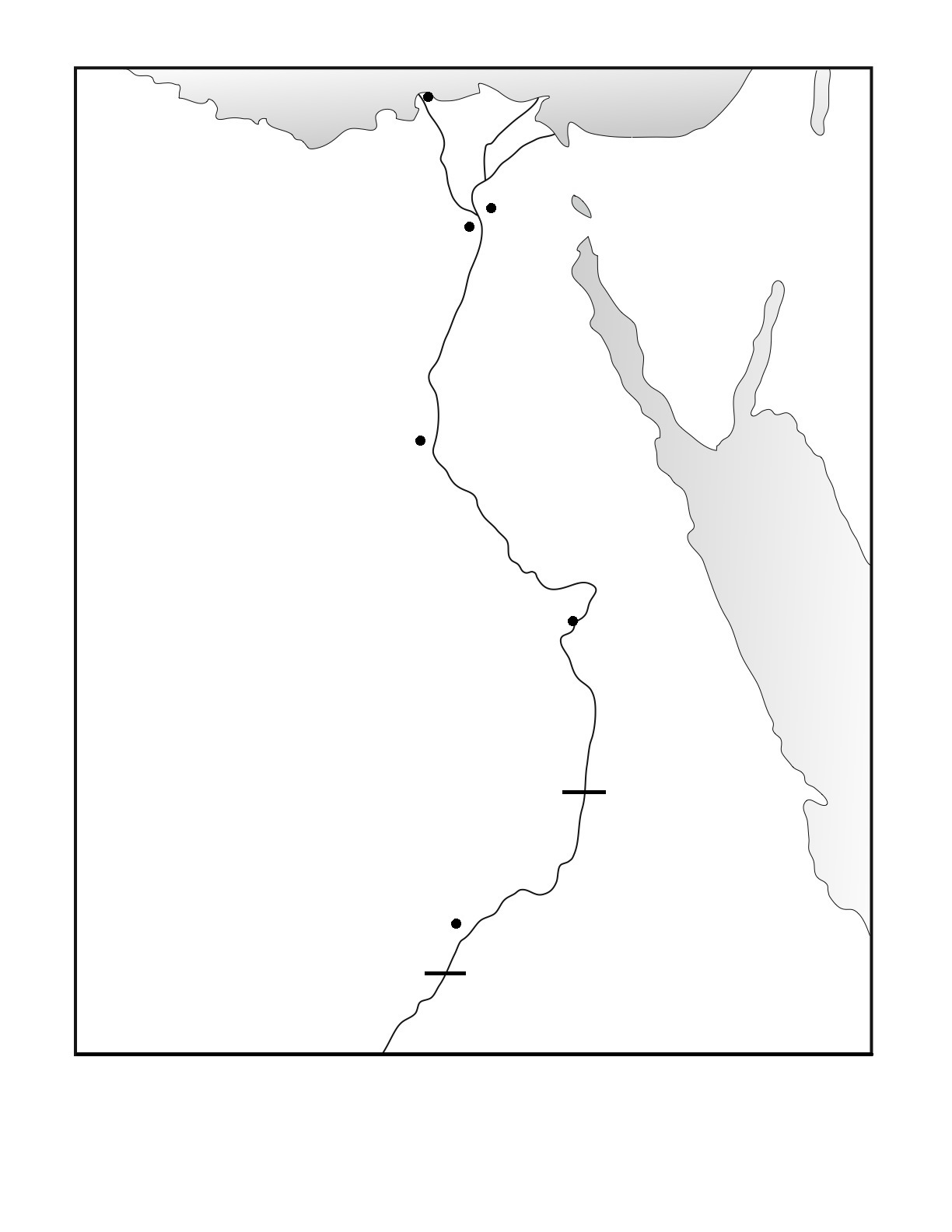 Label the cities:AlexandriaAmarnaCairoMemphisAbu SimbelThebes/LuxorLabel the geography:DeltaMediterranean SeaNile RiverRed SeaSinai PeninsulaSuez CanalAswan DamLake Nasser1st CataractSecond CataractUpper EgyptLower Egypt